 PROYECTO DE CLASE ABP: LA EDUCACIÓN FÍSICA Y LA SALUDACTIVIDAD MOTIVADORA: Preparación de material de clase, búsqueda de información sobre la especialidad elegida.ÁREAS IMPLICADASBiología, Plástica, Tecnologías (TIC), Lengua, E.FCOMPETENCIAS CLAVE COMPETENCIAS CLAVE (CC): comunicación lingüística (CCL), competencia matemática y competencias básicas en ciencia y tecnología (CMCT), competencia digital (CD), aprender a aprender (CAA), competencias sociales y cívicas (CSC), sentido de iniciativa y espíritu emprendedor (SIEP) y conciencia y expresiones culturales (CEC). PROCESOS COGNITIVOS: A. Conocer y reproducir. B. Aplicar y analizar. C. Razonar y reflexionar.CRITERIOS DE APRENDIZAJEE.F1. Reconocer e interiorizar los efectos beneficiosos de la actividad física en la salud y valorar la importancia de una alimentación sana, hábitos posturales correctos y una higiene corporal responsable   1.1 Conocimiento de los sistemas y aparatos del cuerpo humano que intervienen en la práctica de la actividad física.   1.2 Aprecio de dietas sanas y equilibradas, con especial incidencia en la dieta mediterránea. Prevención de enfermedades relacionadas con la alimentación (obesidad, "vigorexia", anorexia y bulimia).    1.3 Exploración, desarrollo y participación activa en comunicación corporal valiéndonos de las posibilidades y recursos del lenguaje corporal.   1.4 Valoración, aprecio y respeto ante los diferentes modos de expresarse, independientemente del nivel de habilidad.   1.5 Control emocional de las representaciones ante los demás2. Extraer y elaborar información relacionada con temas de interés en la etapa y compartirla utilizando fuentes de información determinadas y haciendo uso de las tecnologías de la información y la comunicación como recurso de apoyo al área y elemento de desarrollo competencial.3. Mostrar una actitud de rechazo hacia los comportamientos antisociales derivados de situaciones conflictivas.Plástica1.	Conocer y aplicar los métodos creativos gráfico- plásticos aplicados a procesos de artes plásticas y diseño.2.	Crear composiciones gráfico-plásticas personales y colectivas.3.	Conocer y aplicar las posibilidades expresivas de las técnicas grafico-plásticas secas, húmedas y mixtas. La témpera, los lápices de grafito y de color. El collage.4.	Identificar los elementos y factores que intervienen en el proceso de percepción de imágenes.5.	Reconocer las leyes visuales de la Gestalt que posibilitan las ilusiones ópticas y aplicar estas leyes en la elaboración de obras propias.6.	Identificar significante y significado en un signo visual.7.	Distinguir y crear distintos tipos de imágenes según su relación significante-significado: símbolos8.	Conocer los fundamentos de la imagen en movimiento, explorar sus posibilidades expresivas.9.	Diferenciar y analizar los distintos elementos que intervienen en un acto de comunicaciónTecnología1. Abordar con autonomía y creatividad, individualmente y en grupo, problemas tecnológicos trabajando de forma ordenada y metódica para estudiar el problema, recopilar y seleccionar información procedente de distintas fuentes, elaborar la documentación pertinente, concebir, diseñar, planificar y construir objetos o sistemas que lo resuelvan y evaluar su idoneidad desde distintos puntos de vista. 2. Disponer de destrezas técnicas y conocimientos suficientes para el análisis, intervención, diseño, elaboración y manipulación de forma segura y precisa de materiales, objetos y sistemas tecnológicos.3. Analizar los objetos y sistemas técnicos para comprender su funcionamiento, conocer sus elementos y las funciones que realizan, aprender la mejor forma de usarlos y controlarlos y entender las condiciones fundamentales que han intervenido en su diseño y construcción.4. Expresar y comunicar ideas y soluciones técnicas, así como explorar su viabilidad y alcance utilizando los medios tecnológicos, recursos gráficos, la simbología y el vocabulario adecuados.5. Adoptar actitudes favorables a la resolución de problemas técnicos, desarrollando interés y curiosidad hacia la actividad tecnológica, analizando y valorando críticamente la investigación y el desarrollo tecnológico y su influencia en la sociedad, en el medio ambiente, en la salud y en el bienestar personal y colectivo.8. Asumir de forma crítica y activa el avance y la aparición de nuevas tecnologías, incorporándolas al quehacer cotidiano.9. Actuar de forma dialogante, flexible y responsable en el trabajo en equipo para la búsqueda de soluciones, la toma de decisiones y la ejecución de las tareas encomendadas con actitud de respeto, cooperación, tolerancia y solidaridad.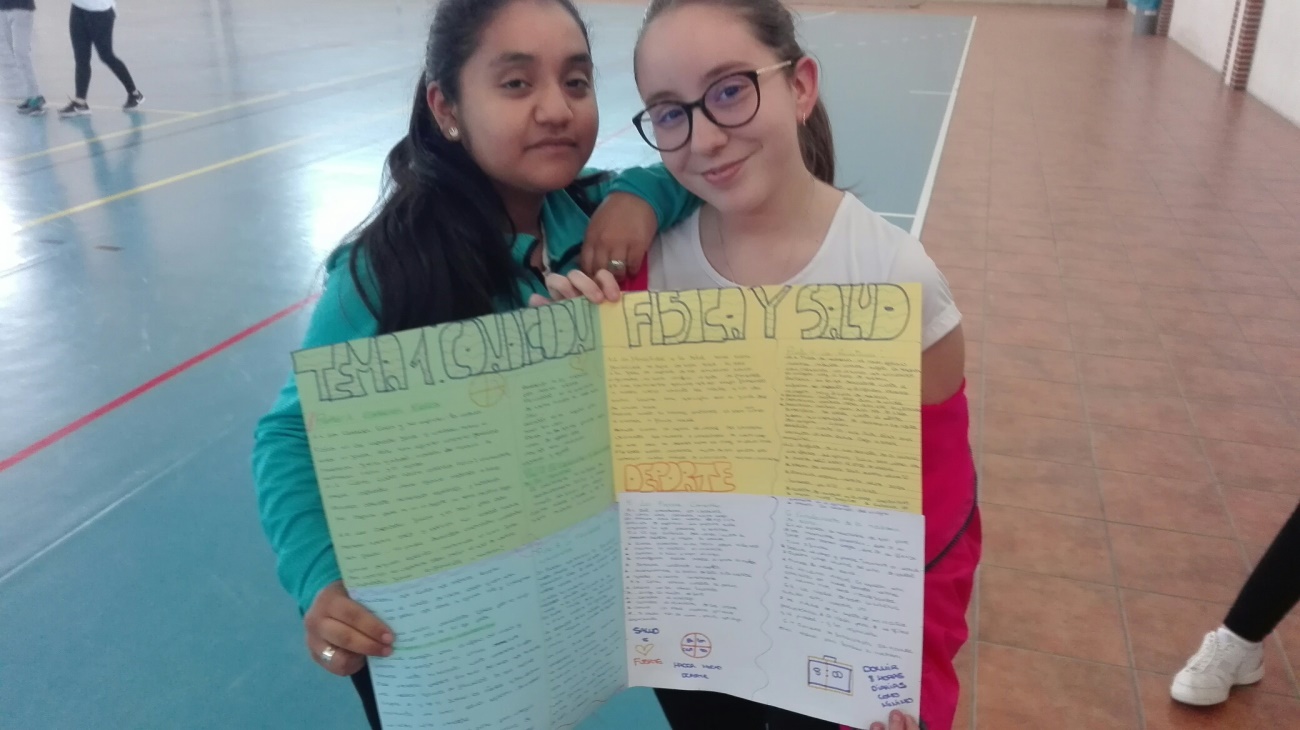 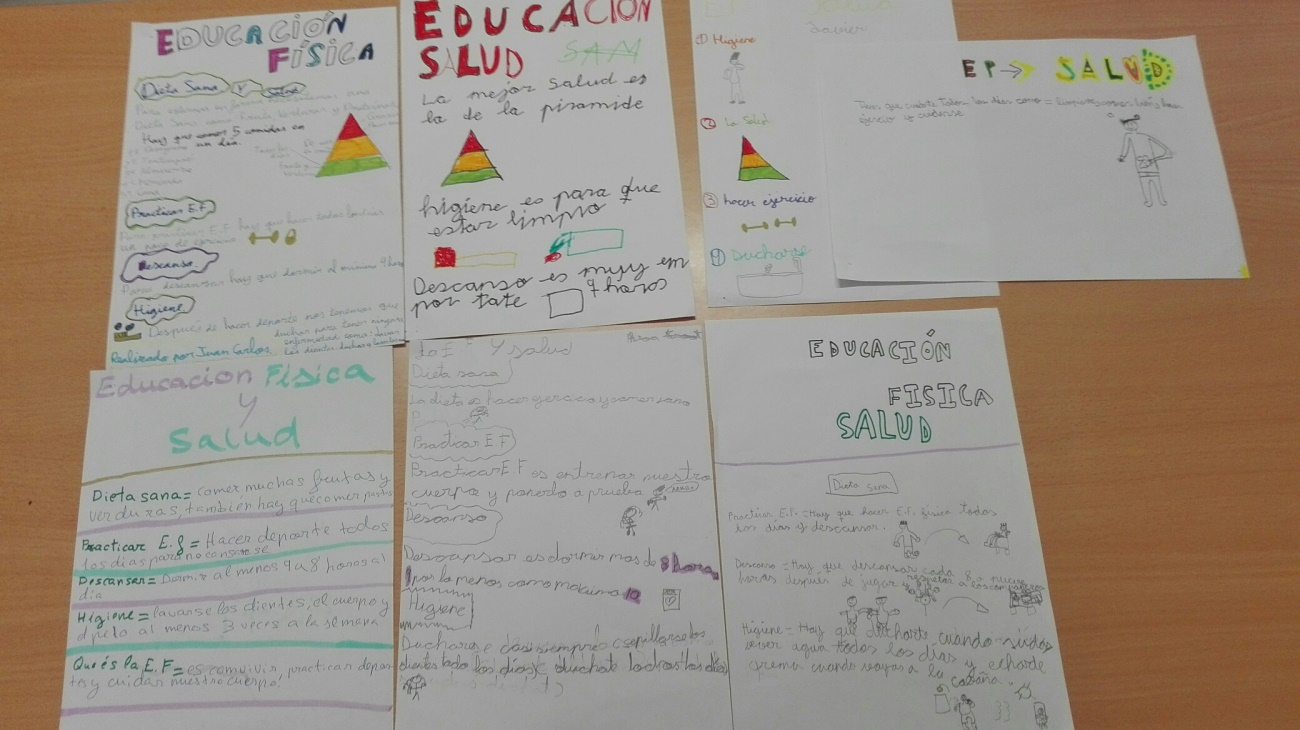 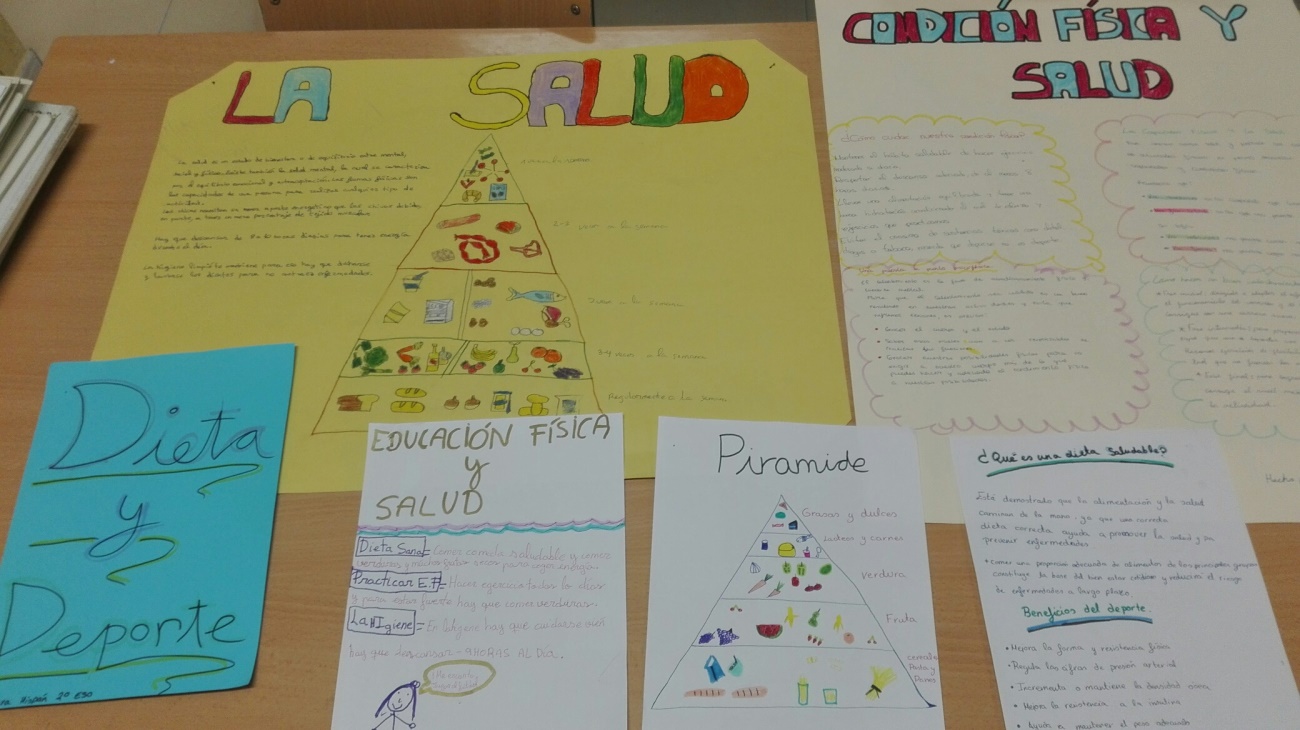 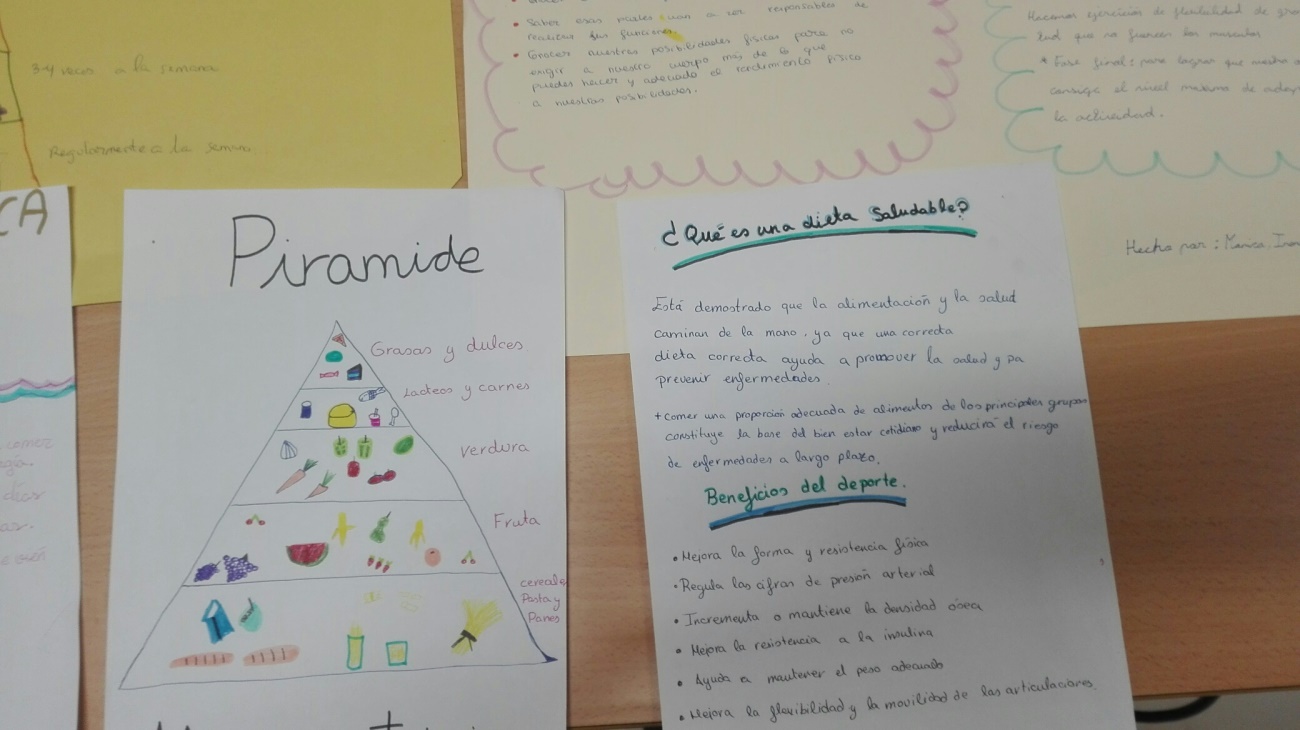 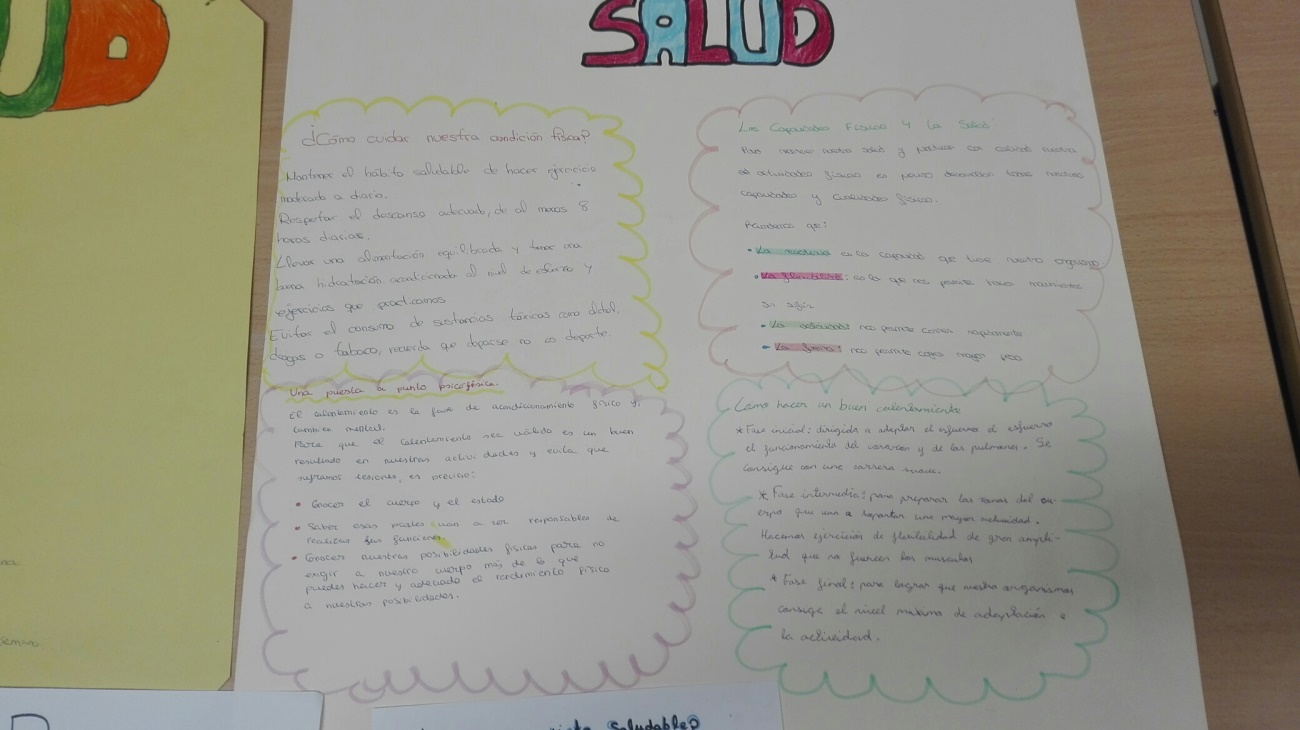 